This form is for authorised vaccinators who would like to renew their authorisation in the Auckland region.This form must be sent with a completed “Application for vaccinator authorisation” form.Section A must be completed by you (the applicant) first.Section B must be completed by a peer reviewer who is currently an authorised vaccinator and has observed you providing vaccinations within the last 2 years.SECTION A: FOR APPLICANTPlease complete entire sectionSECTION A: FOR APPLICANTPlease complete entire sectionName of applicantStandard 1The vaccinator is competent in the immunisation technique and has the appropriate knowledge and skills for the task (selected required characteristics)You are equipped to deal with: anaphylaxis other reactions related to immunisation resuscitation spillages (blood or vaccine) safe disposal of equipmentStandard 2The vaccinator obtains informed consent to immuniseIn your vaccination practice, you consistently: obtain consent communicate immunisation information effectively and in a culturally appropriate way support communication with suitable health education material allow time to answer questions and obtain feedback keep a written record that consent has been obtainedSECTION A: FOR APPLICANTContinuedSECTION A: FOR APPLICANTContinuedSECTION A: FOR APPLICANTContinuedStandard 3The vaccinator provides safe immunisationIn your vaccination practice, you consistently: ensure continuity of the cold chain advise that vaccinees remain under observation for a minimum of 20 minutes after immunisation inform the vaccine/caregiver about care after immunisations ascertain date of last immunisation enquire about reactions following previous vaccinations check for true contraindications determine current health of the vaccinee use aseptic techniques in preparing and administering all vaccines visually check the vaccine reconstitute vaccines with diluent provided (as appropriate) change needle between preparing and administering vaccine use correct needle size and length position vaccinee appropriately administer vaccine in appropriate site insert needle at correct angle, give vaccine gently dispose of needles and syringes in sharps container encourage comfort measures before, during and after vaccinationIn your vaccination practice, you consistently: ensure continuity of the cold chain advise that vaccinees remain under observation for a minimum of 20 minutes after immunisation inform the vaccine/caregiver about care after immunisations ascertain date of last immunisation enquire about reactions following previous vaccinations check for true contraindications determine current health of the vaccinee use aseptic techniques in preparing and administering all vaccines visually check the vaccine reconstitute vaccines with diluent provided (as appropriate) change needle between preparing and administering vaccine use correct needle size and length position vaccinee appropriately administer vaccine in appropriate site insert needle at correct angle, give vaccine gently dispose of needles and syringes in sharps container encourage comfort measures before, during and after vaccinationStandard 4The vaccinator documents information on the vaccine(s) administered and maintains patient confidentialityIn your vaccination practice, you consistently: document relevant information, including recall date (if appropriate) in clinical records and vaccinee-held records ensure the immunisation certificate is accurately completed, if applicable obtain the vaccinee’s/caregiver’s consent to inform the usual provider, if you are not the usual provider ensure all personal documentation is appropriately treated and stored give immunisations according to the National Immunisation Schedule recommendations for ageIn your vaccination practice, you consistently: document relevant information, including recall date (if appropriate) in clinical records and vaccinee-held records ensure the immunisation certificate is accurately completed, if applicable obtain the vaccinee’s/caregiver’s consent to inform the usual provider, if you are not the usual provider ensure all personal documentation is appropriately treated and stored give immunisations according to the National Immunisation Schedule recommendations for ageStandard 5The vaccinator administers all vaccine dosesIn your vaccination practice, you consistently: plan catch-up immunisation with a minimum number of visits, if required defer or avoid vaccinating only if contraindicated or on vaccinee/caregiver requestIn your vaccination practice, you consistently: plan catch-up immunisation with a minimum number of visits, if required defer or avoid vaccinating only if contraindicated or on vaccinee/caregiver requestCommentsIf you have any additional comments about your vaccination practice, please write below.CommentsIf you have any additional comments about your vaccination practice, please write below.CommentsIf you have any additional comments about your vaccination practice, please write below.DeclarationI confirm that this self-assessment represents a true and accurate record of my vaccination practice.DeclarationI confirm that this self-assessment represents a true and accurate record of my vaccination practice.DeclarationI confirm that this self-assessment represents a true and accurate record of my vaccination practice.Signature of applicant(To insert a digital signature, click the image in the centre below.)Signature of applicant(To insert a digital signature, click the image in the centre below.)DateSECTION B: For peer reviewerPlease complete entire sectionSECTION B: For peer reviewerPlease complete entire sectionSECTION B: For peer reviewerPlease complete entire sectionName of peer reviewerPhoneEmailOrganisationI am currently an authorised vaccinator AND have observed the applicant providing vaccinations within the last 2 years: Yes No (you cannot act as peer reviewer for this applicant)I am currently an authorised vaccinator AND have observed the applicant providing vaccinations within the last 2 years: Yes No (you cannot act as peer reviewer for this applicant)I am currently an authorised vaccinator AND have observed the applicant providing vaccinations within the last 2 years: Yes No (you cannot act as peer reviewer for this applicant)CommentsIf you have any comments about the applicant’s vaccination practice, please write below.CommentsIf you have any comments about the applicant’s vaccination practice, please write below.CommentsIf you have any comments about the applicant’s vaccination practice, please write below.DeclarationTo my knowledge, the applicant’s self-assessment is an accurate record of her/his vaccination practice.  In my judgement the applicant demonstrates appropriate clinical skills to be a competent vaccinator.DeclarationTo my knowledge, the applicant’s self-assessment is an accurate record of her/his vaccination practice.  In my judgement the applicant demonstrates appropriate clinical skills to be a competent vaccinator.DeclarationTo my knowledge, the applicant’s self-assessment is an accurate record of her/his vaccination practice.  In my judgement the applicant demonstrates appropriate clinical skills to be a competent vaccinator.Signature of peer reviewer(To insert a digital signature, click the image in the centre below.)Signature of peer reviewer(To insert a digital signature, click the image in the centre below.)Date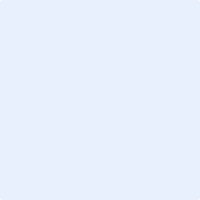 